РЕШЕНИЕРассмотрев проект решения о внесении изменения в Решение Городской
Думы Петропавловск-Камчатского городского округа от 30.11.2015 № 370-нд
«О порядке проведения экспертизы муниципальных нормативных правовых актов,
разработанных Городской Думой Петропавловск-Камчатского городского округа
и затрагивающих вопросы осуществления предпринимательской и инвестиционной
деятельности», внесенный председателем Городской Думы Петропавловск-Камчатского городского округа Смирновым С.И., в соответствии со статьей 28
Устава Петропавловск-Камчатского городского округа, Городская Дума
Петропавловск-Камчатского городского округаРЕШИЛА:1. Принять Решение о внесении изменения в Решение Городской Думы
Петропавловск-Камчатского городского округа от 30.11.2015 № 370-нд «О порядке
проведения экспертизы муниципальных нормативных правовых актов,
 разработанных Городской Думой Петропавловск-Камчатского городского округа
и затрагивающих вопросы осуществления предпринимательской и инвестиционной
деятельности».2. Направить принятое Решение Главе Петропавловск-Камчатского
городского округа для подписания и обнародования.РЕШЕНИЕот 20.06.2017 № 581-ндО внесении изменения в Решение Городской Думы Петропавловск-Камчатского городского округа от 30.11.2015 № 370-нд «О порядке проведения
экспертизы муниципальных нормативных правовых актов, разработанных
Городской Думой Петропавловск-Камчатского городского округа
и затрагивающих вопросы осуществления предпринимательской
и инвестиционной деятельности» Принято Городской Думой Петропавловск-Камчатского городского округа(решение от 14.06.2017 № 1316-р)1. В абзаце первом части 6 статьи 1 слова «Министерство экономического
развития, предпринимательства и торговли Камчатского края» заменить словами 
«Агентство инвестиций и предпринимательства Камчатского края».2. Настоящее Решение вступает в силу после дня его официального
опубликования.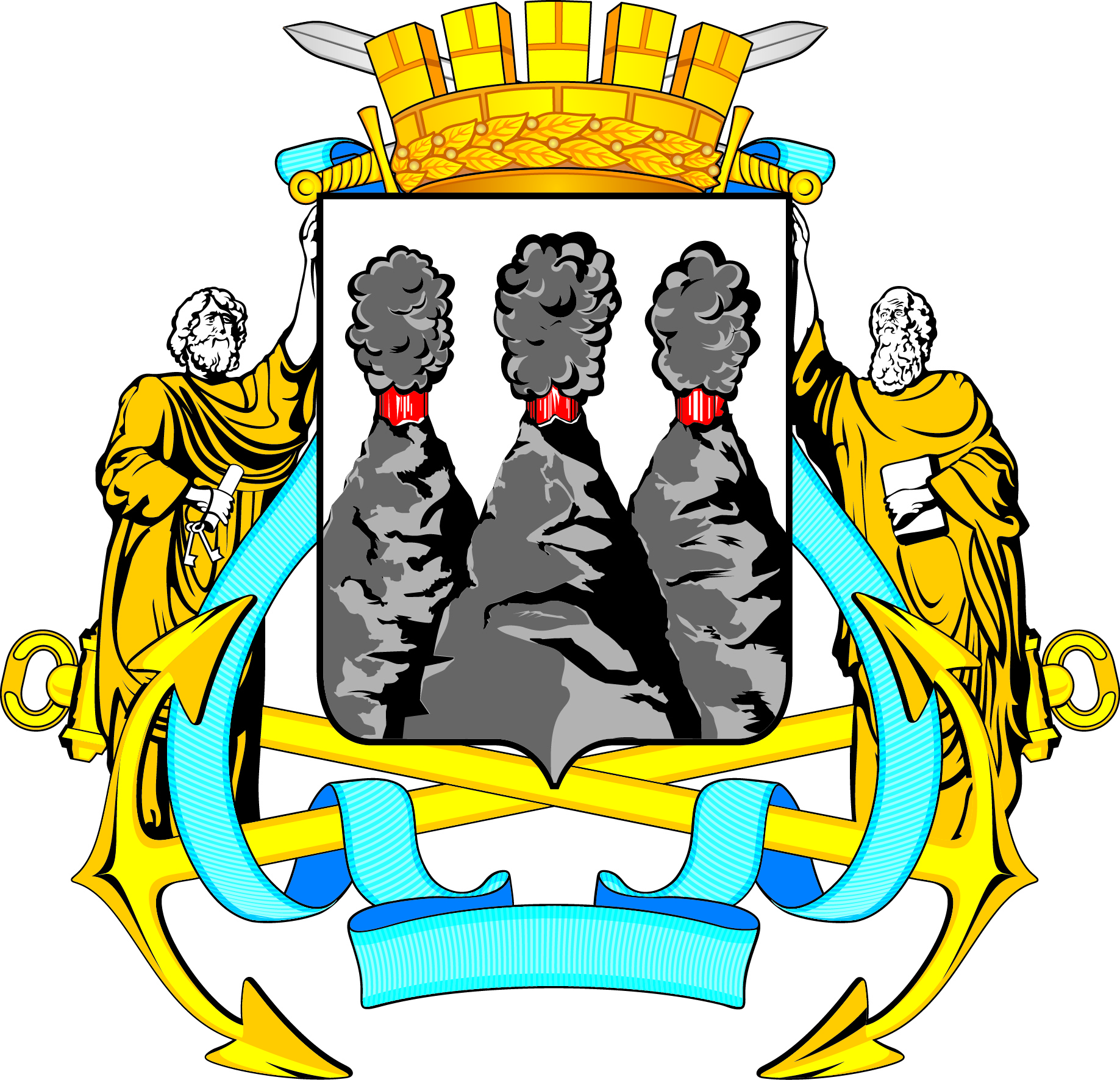 ГОРОДСКАЯ ДУМАПЕТРОПАВЛОВСК-КАМЧАТСКОГО ГОРОДСКОГО ОКРУГАот 14.06.2017 № 1316-р59-я сессияг.Петропавловск-КамчатскийО принятии решения о внесении изменения
в Решение Городской Думы Петропавловск-Камчатского городского округа от 30.11.2015
№ 370-нд «О порядке проведения экспертизы муниципальных нормативных правовых актов, разработанных Городской Думой Петропавловск-Камчатского городского округа и затрагивающих вопросы осуществления предпринимательской и инвестиционной деятельности» Председатель Городской Думы Петропавловск-Камчатского городского округа Председатель Городской Думы Петропавловск-Камчатского городского округа С.И. Смирнов С.И. Смирнов 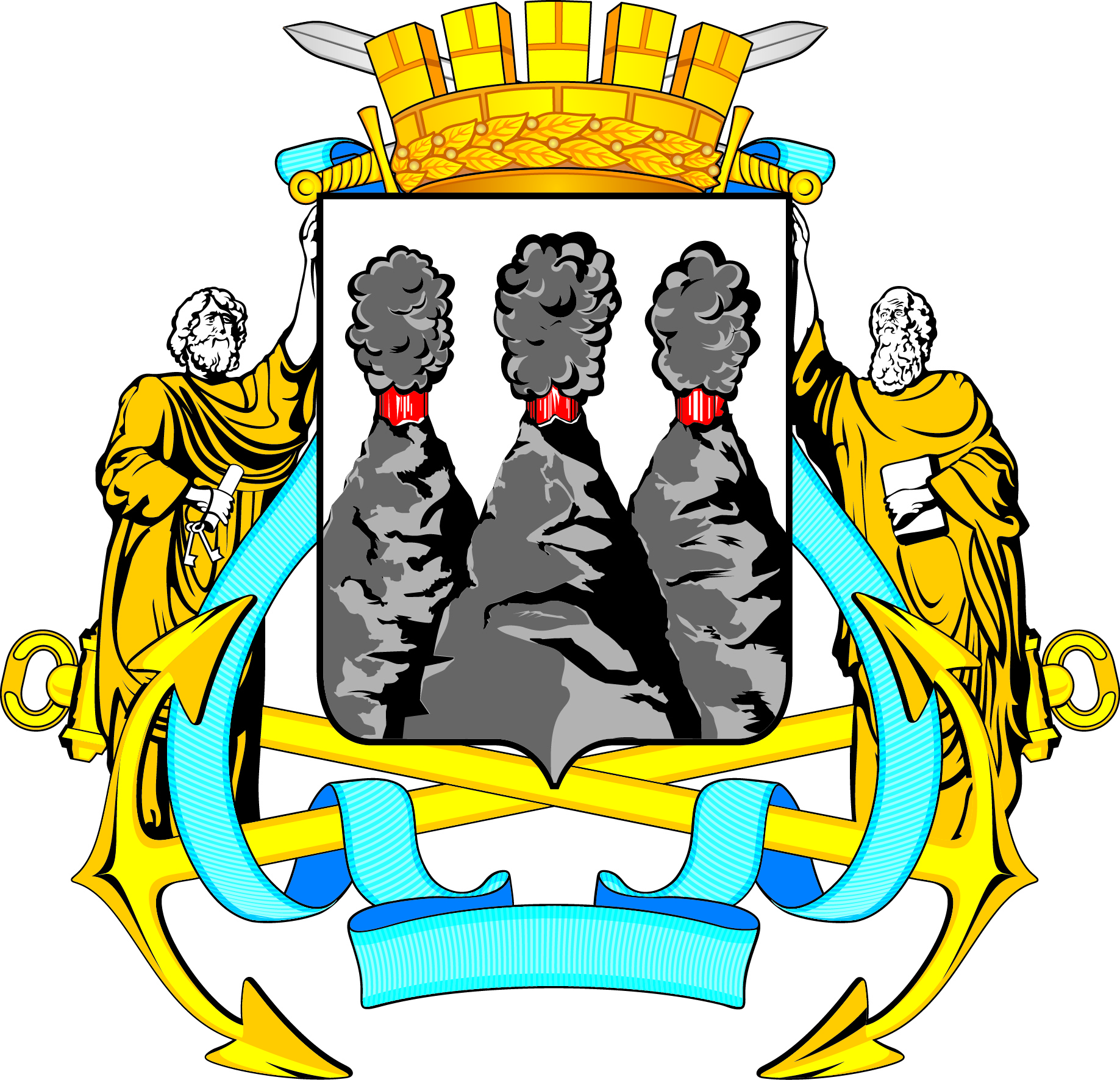 ГОРОДСКАЯ ДУМАГОРОДСКАЯ ДУМАГОРОДСКАЯ ДУМАПЕТРОПАВЛОВСК-КАМЧАТСКОГО ГОРОДСКОГО ОКРУГАПЕТРОПАВЛОВСК-КАМЧАТСКОГО ГОРОДСКОГО ОКРУГАПЕТРОПАВЛОВСК-КАМЧАТСКОГО ГОРОДСКОГО ОКРУГА